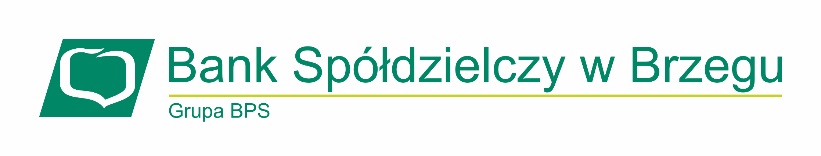 KREDYT ODNAWIALNY W ROR Kredyt odnawialny w rachunku oszczędnościowo-rozliczeniowym kredyt udzielany jest na dowolny cel maksymalny limit kredytowy - sześciokrotność deklarowanych wpływów na rachunekszybka decyzja kredytowaatrakcyjne oprocentowanie odsetki naliczane są wyłącznie od wykorzystanej kwoty kredytułatwość i wygoda w uzyskaniu kredytu oraz profesjonalna pomoc ze strony pracownika Banku Reprezentatywny przykład dotyczący warunków kredytu udzielanego dla Posiadaczy konta osobistego ROR w Banku Spółdzielczym w Brzegu. Rzeczywista Roczna Stopa Oprocentowania (RRSO) wynosi 15,95% przy następujących założeniach: całkowita kwota kredytu (bez kredytowanych kosztów) 4.500,00PLN spłacona w całości po 12 miesiącach, całkowita kwota do zapłaty 5.159,97PLN, oprocentowanie stałe 12,00% w stosunku rocznym, całkowity koszt kredytu 659,97PLN (w tym: prowizja 120,00PLN, odsetki 539,97PLN), usługi dodatkowe: opłata za prowadzenie ROR 7,00PLN miesięcznie (7,00PLN x 12 m-cy = 84,00PLN). Kalkulacja została dokonana na dzień 01.04.2023r. na reprezentatywnym przykładzie. Udzielenie kredytu zależy od pozytywnej oceny zdolności kredytowej Wnioskodawcy.Niniejszy materiał ma charakter wyłącznie informacyjny i nie stanowi oferty w rozumieniu ustawy 
z dnia 23 kwietnia 1964r. Kodeks Cywilny. Zadzwoń lub odwiedź naszą placówkę. Telefon 77 404 56 62, 77 404 56 55